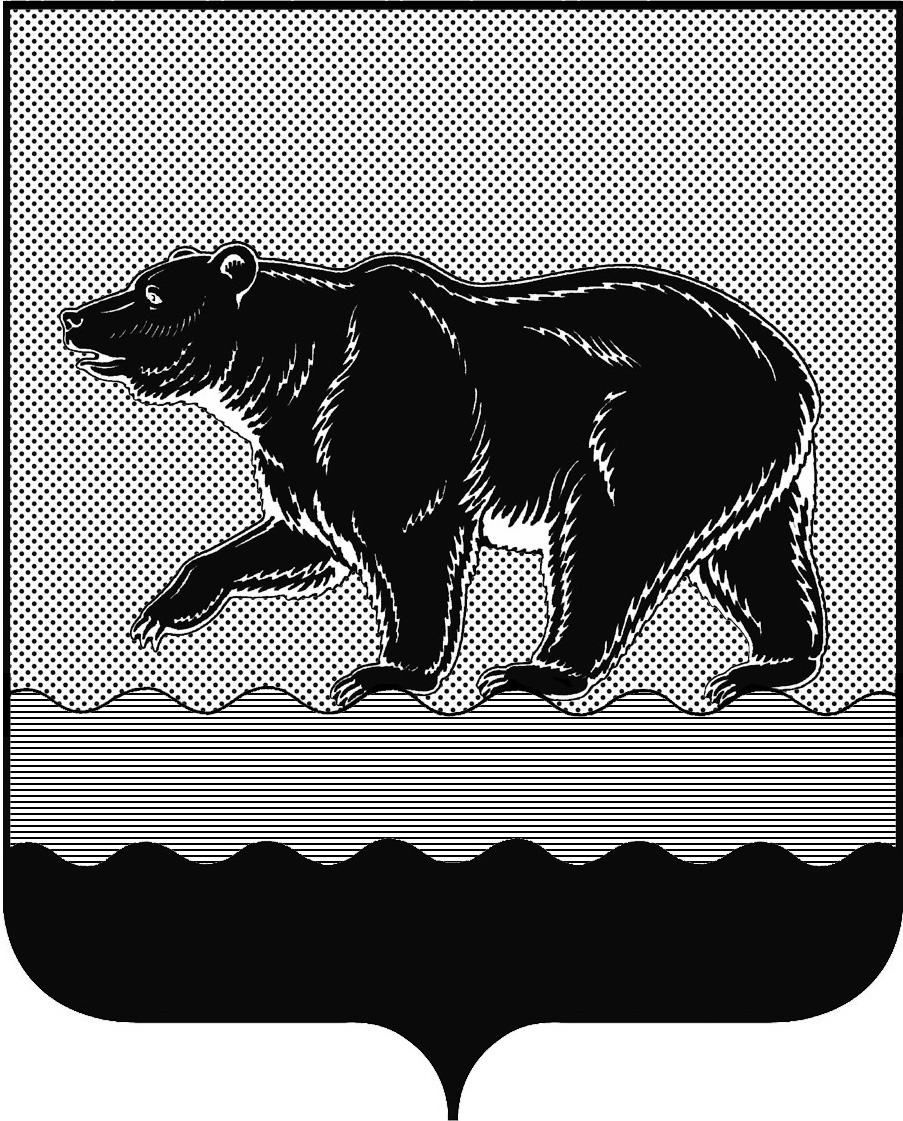 СЧЁТНАЯ ПАЛАТАГОРОДА НЕФТЕЮГАНСКА16 микрорайон, 23 дом, помещение 97, г. Нефтеюганск, 
Ханты-Мансийский автономный округ - Югра (Тюменская область), 628310  тел./факс (3463) 20-30-55, 20-30-63 E-mail: sp-ugansk@mail.ru www.admugansk.ru Заключение на проект изменений в муниципальную программу города Нефтеюганска «Обеспечение доступным и комфортным жильём жителей города Нефтеюганска в 2014-2020 годах»Счётная палата города Нефтеюганска на основании статьи 157 Бюджетного кодекса Российской Федерации, Положения о Счётной палате города Нефтеюганска, рассмотрев проект изменений в муниципальную программу города Нефтеюганска «Обеспечение доступным и комфортным жильем жителей города Нефтеюганска в 2014-2020 годах» (далее по тексту – проект изменений), сообщает следующее:1. При проведении экспертизы учитывалось наличие согласования проекта изменений:1.1. Правовым управлением администрации города Нефтеюганска на предмет правового обоснования мероприятий программы в соответствии 
с компетенцией органов администрации – исполнителей программы;1.2. Отделом экономической политики, инвестиций, проектного управления и административной реформы департамента экономического развития администрации города Нефтеюганска на предмет соответствия требованиям, предъявляемым к содержанию муниципальной программы, соответствия целей и задач, показателей результатов реализации муниципальной программы, основным направлениям социально-экономического развития города Нефтеюганска, отражённым в стратегии социально-экономического развития города и иных документах стратегического характера;1.3. Департаментом финансов администрации города Нефтеюганска на предмет соответствия проекта изменений бюджетному законодательству Российской Федерации и возможности финансового обеспечения её реализации из бюджета города.2. Проектом изменений планируется финансирование следующих мероприятий:2.1. «Осуществление полномочий в области градостроительной деятельности» на 2018 год 15 581,355 тыс. рублей, из них за счёт средств бюджета автономного округа 9 344,600 тыс. рублей, местного бюджета 6 236,755 тыс. рублей, на 2019 год за счёт средств местного бюджета 5 081,755 тыс. рублей, на 2020 год за счёт средств местного бюджета 5 081,755 тыс. рублей (ответственный исполнитель – департамент градостроительства и земельных отношений администрации города Нефтеюганска), а именно:- ведение автоматизированной информационной системы обеспечения градостроительной деятельности (наполнение базы данных) за счёт средств местного бюджета на 2018 год 950,0 тыс. рублей, на 2019 год 950,0 тыс. рублей, на 2020 год 950,0 тыс. рублей;- подготовка проекта внесения изменений в документ территориального планирования «Генеральный план города Нефтеюганска» за счёт средств местного бюджета на 2018 год 1 200,0 тыс. рублей, на 2019 год 1 000,0 тыс. рублей, на 2020 год 1 000,0 тыс. рублей;- подготовка проекта внесения изменений в правила землепользования и застройки города Нефтеюганска за счёт средств местного бюджета на 2018 год 1 200,0 тыс. рублей;- выполнение картографических работ для подготовки градостроительных планов земельных участков за счёт средств местного бюджета на 2018 год         1 731,755 тыс. рублей, на 2019 год 1 000,0 тыс. рублей, на 2020 год 1 000,0 тыс. рублей;- документация по планировке территории на 2018 год за счёт средств бюджета автономного округа 9 344,600 тыс. рублей, местного бюджета 1 155,000 тыс. рублей, на 2019 год за счёт средств местного бюджета 2 131,755 тыс. рублей, на 2020 год за счёт средств местного бюджета 2 131,755 тыс. рублей.2.2. «Организационное обеспечение функционирования отрасли» за счёт средств местного бюджета на 2018 год 113 990,032 тыс. рублей, на 2019 год 110 831,714 тыс. рублей, на 2020 год 111 436,832 тыс. рублей, из них:	- на обеспечение функций департамента градостроительства и земельных отношений администрации города Нефтеюганска (далее по тексту - ДГиЗО) на 2018 год 73 646,900 тыс. рублей, на 2019 год 73 436,100 тыс. рублей, на 2020 год 73 898,400 тыс. рублей;- на обеспечение деятельности муниципального казённого учреждения «Управление капитального строительства» (далее по тексту – МКУ «УКС») на 2018 год 40 343,132 тыс. рублей, на 2019 год 37 395,614 тыс. рублей, на 2020 год 37 538,432 тыс. рублей.Затраты на обеспечение функций ДГиЗО, МКУ «УКС».В соответствии со статьёй 19 Федерального закона от 05.04.2013 № 44-ФЗ «О контрактной системе в сфере закупок товаров, работ, услуг для обеспечения государственных и муниципальных нужд» местные администрации устанавливают нормативные затраты на обеспечение функций муниципальных органов (включая соответственно подведомственные казённые учреждения).Муниципальные органы на основании правил нормирования утверждают требования к закупаемым ими, подведомственными казёнными учреждениями и бюджетными учреждениями отдельным видам товаров, работ, услуг (в том числе предельные цены товаров, работ, услуг) и (или) нормативные затраты на обеспечение функций указанных органов и подведомственных им казённых учреждений.В соответствии с пунктом 13 Требований к порядку разработки и принятия правовых актов о нормировании в сфере закупок, содержанию указанных актов и обеспечению их исполнения, утверждённых постановлением администрации города от 05.07.2016 № 137-нп (далее по тексту - Постановление администрации города от 05.07.2016 № 137-нп), правовые акты о нормативных затратах на обеспечение функций органов администрации (включая подведомственные им казённые учреждения) ежегодно утверждаются органами администрации города на очередной финансовый год и плановый период в срок не позднее 15 сентября текущего финансового года.Указанные акты вступают в силу с 01 января и действуют по 31 декабря очередного финансового года, применяются при обосновании закупок при формировании проекта бюджета на очередной финансовый год и плановый период и при осуществлении закупок в очередном финансовом году.С проектом изменений представлены нормативные затраты на обеспечение функций ДГиЗО, МКУ «УКС», утверждённые приказом Департамента градостроительства и земельных отношений администрации города Нефтеюганска от 08.09.2016 № 53 «Об утверждении затрат на обеспечение функций департамента градостроительства администрации города Нефтеюганска и подведомственного муниципального казенного учреждения «Управление капитального строительства» (далее по тексту – Нормативные затраты).В нарушение пункта 13 Постановления администрации города от 05.07.2016 № 137-нп ДГиЗО не утверждён правовой акт, предусматривающий нормативные затраты на обеспечение функций ДГиЗО, МКУ «УКС» в целях обоснования закупок при формировании проекта бюджета на очередной финансовый год и плановый период.Таким образом, предлагаем направить в наш адрес утверждённый правовой акт о нормативных затратах на обеспечение функций ДГиЗО, МКУ «УКС» на 2018 год для осуществления анализа расходов в рамках экспертизы проекта бюджета города на очередной финансовый год и плановый период.Расходы по заработной плате и начислениям на выплаты по оплате труда.Подпунктом 5 пункта 14 приложения 2 к решению Думы города Нефтеюганска от 02.07.2012 № 316 –V «О денежном содержании лица, замещающего муниципальную должность и лица, замещающего должность муниципальной службы в органах местного самоуправления города Нефтеюганска» (далее по тексту – решение о денежном содержании) установлены размеры премии за выполнение особо важных и сложных заданий, ежемесячной (персональной) выплаты за сложность, напряжённость и высокие достижения в работе, в том числе:-по высшей должности муниципальной службы, учреждаемой для выполнения функции «руководитель» - 24,5 должностного оклада;-по главной должности муниципальной службы, учреждаемой для выполнения функции «руководитель», «помощник (советник)», «специалист» - 22 должностных оклада;-по ведущей должности муниципальной службы, учреждаемой для выполнения функции «руководитель», «специалист», «обеспечивающий специалист» - 20 должностных окладов;-по старшей должности муниципальной службы, учреждаемой для выполнения функций «специалист», «обеспечивающий специалист» - 18,5 должностного оклада;-по младшей должности муниципальной службы, учреждаемой для выполнения функции «специалист», «обеспечивающий специалист» - 17,5 должностного оклада.В нарушение подпункта 5 пункта 14 приложения 2 к решению о денежном содержании ДГиЗО при формировании фонда оплаты труда муниципального служащего установлен не соответствующий размер премии, а именно:-по высшей должности муниципальной службы, учреждаемой для выполнения функции «руководитель» - 22 должностных оклада;-по главной должности муниципальной службы, учреждаемой для выполнения функции «руководитель», «помощник (советник)», «специалист» - 20 должностных оклада;-по ведущей должности муниципальной службы, учреждаемой для выполнения функции «руководитель», «специалист», «обеспечивающий специалист» - 19 должностных окладов;-по старшей должности муниципальной службы, учреждаемой для выполнения функций «специалист», «обеспечивающий специалист» - 16 должностных окладов;-по младшей должности муниципальной службы, учреждаемой для выполнения функции «специалист», «обеспечивающий специалист» - 16 должностных окладов.Также данное нарушение повлекло неверное исчисление следующих выплат:-денежного поощрения по результатам работы за год, квартал;-единовременной выплаты при предоставлении ежегодного оплачиваемого отпуска;-материальной помощи при предоставлении ежегодного оплачиваемого отпуска.Кроме того, обращаем внимание, что в соответствии с пунктом 4 статьи 421 Налогового кодекса Российской Федерации (далее по тексту – НК РФ) предельная величина базы для исчисления страховых взносов на обязательное социальное страхование на случай временной нетрудоспособности и в связи с материнством подлежит ежегодной индексации с 1 января соответствующего года исходя из роста средней заработной платы в Российской Федерации.Исходя из положений пункта 5 статьи 421 НК РФ для плательщиков, производящих выплаты и иные вознаграждения физическим лицам, на период 2017-2021 годов предельная величина базы для исчисления страховых взносов на обязательное пенсионное страхование устанавливается с учетом определённого на соответствующий год размера средней заработной платы в Российской Федерации, увеличенного в двенадцать раз, и следующих применяемых к нему повышающих коэффициентов на соответствующий календарный год:> в 2017 году - 1,9;> в 2018 году - 2,0;> в 2019 году - 2,1;> в 2020 году - 2,2;> в 2021 году - 2,3.Согласно разработанным Министерством экономического развития Российской Федерации параметрам прогноза социально-экономического развития Российской Федерации на 2017 год и плановый период 2018 и 2019 годов номинальная начисленная среднемесячная заработная плата на одного работника в 2018 году составит 40 796 рублей. Аналогичный показатель заработной платы в 2017 году – 38 424 рубля. Таким образом, исходя из параметров прогнозных показателей, размер номинальной начисленной среднемесячной заработной платы на одного работника в 2018 году по сравнению с 2017 годом увеличится на 6,0 % (40 796 : 38 424 = 1,062).Учитывая установленную в 2017 году постановлением Правительства Российской Федерации от 29.11.2016 № 1255 «О предельной величине базы для исчисления страховых взносов на обязательное социальное страхование на случай временной нетрудоспособности и в связи с материнством и на обязательное пенсионное страхование с 1 января 2017 г.» базу для исчисления страховых взносов на обязательное социальное страхование на случай временной нетрудоспособности и в связи с материнством в сумме, не превышающую 755 000 рублей нарастающим итогом с начала года в отношении каждого физического лица, предельная величина базы для исчисления страховых взносов на обязательное социальное страхование на случай временной нетрудоспособности и в связи с материнством, в отношении каждого физического лица в 2018 году с учётом указанной индексации составит: 755 000 х 1,062 = 801 810 рублей, с учётом округления – 802 000 рублей.Предельная величина базы для исчисления страховых взносов на обязательное пенсионное страхование в отношении каждого физического лица в 2018 году с учетом повышающего коэффициента в размере 2,0 составит: 40 796 х 12 х 2,0 = 979 104 рубля, с учётом округления – 979 000 рублей.Согласно письму Министерства экономического развития Российской Федерации от 26.04.2017 № Д14и-917 «О разработке прогноза социально-экономического развития Российской Федерации на 2018 год и на плановый период 2019 и 2020 годов» номинальная начисленная среднемесячная заработная плата (далее по тексту – ННСЗП) на одного работника составит:- в 2018 году 41 394 рубля;- в 2019 году 43 606 рублей;- в 2020 году 45 926 рублей. Аналогичный показатель заработной платы в 2017 году – 38 740 рублей. Кроме того, на 2020 год действует подпункт 1 пункта 2 статьи 425 НК РФ, где установлено, что тариф страхового взноса на обязательное пенсионное страхование в пределах установленной предельной величины базы для исчисления страховых взносов по данному виду страхования устанавливается в размере 26 %.Таким образом, следовало включить в расчёт начислений на фонд оплаты труда на очередной финансовый год и плановый период:Проектом постановления Правительства Российской Федерации 
«О предельной величине базы для исчисления страховых взносов на обязательное социальное страхование на случай временной нетрудоспособности и в связи с материнством и на обязательное пенсионное страхование с 1 января 2018 г.» определена предельная величина базы для исчисления страховых взносов на:-обязательное социальное страхование на случай временной нетрудоспособности и в связи с материнством 815 000 рублей; -обязательное пенсионное страхование 1 021 000 рублей.С учётов вышеуказанного проекта необходимо включить в расчёт начислений на фонд оплаты труда на очередной финансовый год и плановый период:2.3. «Проектирование и строительство систем инженерной инфраструктуры в целях обеспечения инженерной подготовки земельных участков для жилищного строительства» общая сумма финансирования на 2018 год 18 890,630 тыс. рублей, из них за счёт средств бюджета автономного округа 8 431,4 тыс. рублей, местного бюджета 10 459,230 тыс. рублей:- газоснабжение коттеджной застройки в 11Б микрорайоне города Нефтеюганска за счёт средств бюджета автономного округа 8 431,4 тыс. рублей, местного бюджета 2 810,500 тыс. рублей;- инженерное обеспечение вдоль ул. Набережная (участок от ул. Романа Кузоваткина до ул. Нефтяников) за счёт средств местного бюджета 4 733,536 тыс. рублей;- инженерное обеспечение вдоль ул. Нефтяников (участок от ул. Романа Кузоваткина до ул. Набережная) за счёт средств местного бюджета 2 915,194 тыс. рублей.2.4. «Реализация полномочий в области строительства и жилищных отношений» общая сумма финансирования:	- на 2018 год 80 247,900 тыс. рублей, из них за счёт средств бюджета автономного округа 71 424,000 тыс. рублей, местного бюджета 8 823,900 тыс. рублей;	- на 2019 год 68 367,400 тыс. рублей, из них за счёт средств бюджета автономного округа 60 850,400 тыс. рублей, местного бюджета 7 517,000 тыс. рублей;	- на 2020 год 68 367,400 тыс. рублей, из них за счёт средств бюджета автономного округа 60 850,400 тыс. рублей, местного бюджета 7 517,000 тыс. рублей.	Средства предусматриваются на мероприятия:2.4.1. Департаменту муниципального имущества администрации города Нефтеюганска на приобретение жилых помещений:	- на 2018 год 40 107,900 тыс. рублей, из них за счёт средств бюджета автономного округа 35 696,000 тыс. рублей, местного бюджета 4 411,900 тыс. рублей;	- на 2019 год 17 083,800 тыс. рублей, из них за счёт средств бюджета автономного округа 15 204,600 тыс. рублей, местного бюджета 1 879,200 тыс. рублей;	- на 2020 год 34 167,700 тыс. рублей, из них за счёт средств бюджета автономного округа 30 409,200 тыс. рублей, местного бюджета 3 758,500 тыс. рублей;2.4.2. Департаменту жилищно-коммунального хозяйства администрации города Нефтеюганска:на ликвидацию и расселение строений, приспособленных для проживания:	- на 2018 год 40 108,000 тыс. рублей, из них за счёт средств бюджета автономного округа 35 696,000 тыс. рублей, местного бюджета 4 412,000 тыс. рублей;	- на 2019 год 17 083,900 тыс. рублей, из них за счёт средств бюджета автономного округа 15 204,600 тыс. рублей, местного бюджета 1 879,300 тыс. рублей;	- на 2020 год 34 167,700 тыс. рублей, из них за счёт средств бюджета автономного округа 30 409,200 тыс. рублей, местного бюджета 3 758,500 тыс. рублей;на реализацию полномочий, указанных в пунктах 3.1, 3.2 статьи 2 Закона Ханты-Мансийского автономного округа-Югры от 31.03.2009 № 36-оз «О наделении органов местного самоуправления муниципальных образований Ханты-Мансийского автономного округа – Югры отдельными государственными полномочиями для обеспечения жилыми помещениями отдельных категорий граждан, определенных федеральным законодательством» за счёт средств автономного округа на 2018 год 32,000 тыс. рублей, на 2019 год 32,000 тыс. рублей, на 2020 год 32,000 тыс. рублей;	2.4.3. ДГиЗО на возмещение части затрат застройщикам (инвесторам) по строительству инженерных сетей и объектов инженерной инфраструктуры на 2019 год 34 167,700 тыс. рублей, из них за счёт средств бюджета автономного округа 30 409,200 тыс. рублей, местного бюджета 3 758,500 тыс. рублей.	В соответствии с порядком 5 Постановления Правительства ХМАО - Югры от 09.10.2013 № 408-п «О государственной программе Ханты-Мансийского автономного округа - Югры «Обеспечение доступным и комфортным жильём жителей Ханты-Мансийского автономного округа - Югры в 2016 - 2020 годах» (далее по тексту - Постановление Правительства ХМАО - Югры от 09.10.2013 № 408-п) субсидии из бюджета автономного округа бюджетам муниципальных образований автономного округа для реализации полномочий в области строительства, градостроительной деятельности и жилищных отношений предоставляются при условии соблюдения объёма финансирования за счёт средств бюджета автономного округа и средств бюджетов муниципальных образований автономного округа в соотношении 89% и 11% соответственно.	2.5. «Улучшение жилищных условий отдельных категорий граждан» ответственному исполнителю программы – департаменту образования и молодёжной политики администрации города Нефтеюганска (далее по тексту - ДОиМП) на улучшение жилищных условий молодых семей:	- на 2018 год 1 843,623 тыс. рублей, из них за счёт средств бюджета автономного округа 1 233,100 тыс. рублей, местного бюджета 610,523 тыс. рублей;	- на 2019 год 1 838,423 тыс. рублей, из них за счёт средств бюджета автономного округа 1 227,900 тыс. рублей, местного бюджета 610,523 тыс. рублей;	- на 2020 год 1 838,423 тыс. рублей, из них за счёт средств бюджета автономного округа 1 227,900 тыс. рублей, местного бюджета 610,523 тыс. рублей.	В соответствии с порядком 9 Постановления Правительства ХМАО - Югры от 09.10.2013 № 408-п критериями отбора муниципальных образований автономного округа для участия в мероприятии являются:наличие утвержденной муниципальной программы (проекта программы), предусматривающей обеспечение жильём молодых семей, в том числе обязательств по финансированию программных мероприятий в размере не менее 5 процентов от размера социальной выплаты;наличие сформированного в установленном порядке списка участников мероприятия, изъявивших желание получить социальную выплату в планируемом году (далее по тексту - список участников мероприятия - претенденты).С проектом изменений предоставлен сформированный исполнителем мероприятия – ДОиМП список претендентов на получение социальных выплат в количестве 17 молодых семей в общей сумме 16 159,657 тыс. рублей, из них за счёт средств местного бюджета 807,982 тыс. рублей, то есть 5% от общей сформированной суммы.Вместе с тем, проектом изменений объём финансирования на 2018 год за счёт средств местного бюджета предусмотрен в сумме 610,523 тыс. рублей (менее 5% от общей сформированной суммы, подлежащей выплате молодым семьям в 2018 году).3. Предоставленный проект изменений соответствует Порядку принятия решений о разработке муниципальных программ города Нефтеюганска, их формирования и реализации, утверждённому постановлением администрации города Нефтеюганска от 22.08.2013 № 80-нп.По результатам экспертизы установлено:1. В нарушение пункта 13 Постановления администрации города от 05.07.2016 № 137-нп ДГиЗО не утверждён правовой акт, предусматривающий нормативные затраты на обеспечение функций ДГиЗО, МКУ «УКС» на 2018 год.2. Затраты на фонд оплаты труда не соответствуют решению о денежном содержании.3. При расчёте страховых взносов на 2018-2020 годы не учтены положения пунктов 4, 5 статьи 421 НК РФ.	4. На мероприятие «Улучшение жилищных условий отдельных категорий граждан» предусмотрены средства местного бюджета в сумме 610,523 тыс. рублей, которые не соответствуют 5% от общей сформированной суммы социальных выплат молодым семьям, подлежащих выплате в 2018 году.На основании вышеизложенного, рекомендуем:1. Утвердить правовой акт о нормативных затратах на обеспечение функций ДГиЗО, МКУ «УКС» на 2018 год и направить в наш адрес для осуществления анализа расходов в рамках экспертизы проекта бюджета города на очередной финансовый год и плановый период.2. Рассчитать фонд оплаты труда ДГиЗО согласно решению о денежном содержании. 3. Оценить мероприятие в части обоснованности планируемых бюджетных ассигнований на оплату страховых взносов, а также на мероприятие «Улучшение жилищных условий отдельных категорий граждан».На основании вышеизложенного, по итогам проведения финансово-экономической экспертизы, предлагаем направить проект изменений на утверждение с учётом рекомендаций, отражённых в настоящем заключении. Информацию о решениях, принятых по результатам настоящей экспертизы, направить в адрес Счётной палаты до 20.10.2017 года.Председатель									   С.А. ГичкинаИсполнитель:начальник инспекторского отдела № 1Счетной палаты города НефтеюганскаФилатова Юлия ЕвгеньевнаТел. 8 (3463) 203948от 12.10.2017 № 465Запланированная базаНеобходимоНеобходимоЗапланированная базаННСЗПбазаПенсионное страхование2018894 00041 394993 0002019913 00043 6061 099 0002020933 00045 9261 212 000Социальное страхование2018770 00041 394806 0002019786 00043 606849 0002020803 00045 926894 000Запланированная базаНеобходимоНеобходимоЗапланированная базаННСЗПбазаПенсионное страхование2018894 00042 5221 021 0002019913 00043 6061 099 0002020933 00045 9261 212 000Социальное страхование2018770 00042 522815 0002019786 00043 606835 0002020803 00045 926879 000